INFORMACJA Z OTWARCIA OFERTDotyczy postępowania o udzielenie zamówienia publicznego na:ŚWIADCZENIE USŁUG HOLOWANIA WRAZ Z WSZELKIMI PRACAMI TOWARZYSZĄCYMI, POJAZDÓW I ICH CZĘŚCI ZATRZYMANYCH DO DYSPOZYCJI POLICJI, A TAKŻE HOLOWANIE POJAZDÓW SŁUŻBOWYCH POLICJI - W REJONIE DZIAŁANIA JEDNOSTEK POLICJI WOJ. PODLASKIEGO (postępowanie nr 3/S/24)Zamawiający, Komenda Wojewódzka Policji w Białymstoku, działając na podstawie art. 222 ust. 5 ustawy Prawo zamówień publicznych (tekst jedn. Dz. U. z 2023 r. poz. 1605 ze zm.), przekazuje poniższe informacje:Zestawienie złożonych w postępowaniu ofert:Zadanie nr 1 – holowanie pojazdów o masie do 3,5 t – KPP Augustów – brak ofertZadanie nr 2 – holowanie pojazdów o masie do 3,5 t – KPP Mońki – brak ofertZadanie nr 3 – holowanie pojazdów o masie do 3,5 t – KPP Sejny – brak ofertZadanie nr 4 – holowanie pojazdów o masie do 3,5 t – KPP SiemiatyczeZadanie nr 5 – holowanie pojazdów o masie do 3,5 t – KPP SokółkaZadanie nr 6 – holowanie pojazdów o masie do 3,5 t – KMP Suwałki – brak ofertZadanie nr 7 – holowanie pojazdów o masie do 3,5 t – KPP Wysokie MazowieckieZadanie nr 8 – holowanie pojazdów o masie do 3,5 t – KPP ZambrówZadanie nr 9 – holowanie pojazdów o masie powyżej 3,5 t – KPP Augustów – brak ofertZadanie nr 10 – holowanie pojazdów o masie powyżej 3,5 t – KPP Bielsk PodlaskiZadanie nr 11 – holowanie pojazdów o masie powyżej 3,5 t – KPP Grajewo – brak ofertZadanie nr 12 – holowanie pojazdów o masie powyżej 3,5 t – KPP Sejny – brak ofert Zadanie nr 13 – holowanie pojazdów o masie powyżej 3,5 t – KPP Siemiatycze – brak ofertZadanie nr 14 – holowanie pojazdów o masie powyżej 3,5 t – KMP Suwałki – brak ofertZadanie nr 15 – holowanie pojazdów o masie powyżej 3,5 t – KPP Wysokie MazowieckieZadanie nr 16 – holowanie pojazdów o masie powyżej 3,5 t – KPP Zambrów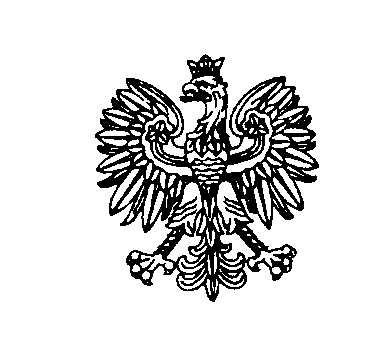 Białystok, dnia 11 marca 2023 rokuBiałystok, dnia 11 marca 2023 rokuBiałystok, dnia 11 marca 2023 rokuBiałystok, dnia 11 marca 2023 rokuBiałystok, dnia 11 marca 2023 rokuKomenda Wojewódzka Policji w BiałymstokuFZ.2380.3.S.24.2024Komenda Wojewódzka Policji w BiałymstokuFZ.2380.3.S.24.2024Komenda Wojewódzka Policji w BiałymstokuFZ.2380.3.S.24.2024Nr ofertyNazwa(firma)i adres WykonawcyCena ryczałtowa brutto za jednorazową usługę transportową do 10 kmCena brutto za 1 km holowania powyżej 10 kmCena brutto za 1 dodatek trudne warunki1IWAN SERWIS Patryk IwaniukSłochy Annopolskie 83a17-300 Siemiatycze500,00 zł6,89 zł540,00 zł4JULA TRANS Grzegorz HańczukŻuniewo 717-306 Dziadkowice861,00 zł8,61 zł615,00 złNr ofertyNazwa(firma)i adres WykonawcyCena ryczałtowa brutto za jednorazową usługę transportową do 10 kmCena brutto za 1 km holowania powyżej 10 kmCena brutto za 1 dodatek trudne warunki2MOTOFIRMA Robert Andrysewiczul. Ustronna 5015-161 Białystok950,00 zł11,00 zł950,00 złNr ofertyNazwa(firma)i adres WykonawcyCena ryczałtowa brutto za jednorazową usługę transportową do 10 kmCena brutto za 1 km holowania powyżej 10 kmCena brutto za 1 dodatek trudne warunki3Usługi Motoryzacyjne Marek RytelewskiDługobórz, ul. Zambrowska 2118-300 Zambrów615,00 zł12,30 zł615,00 złNr ofertyNazwa(firma)i adres WykonawcyCena ryczałtowa brutto za jednorazową usługę transportową do 10 kmCena brutto za 1 km holowania powyżej 10 kmCena brutto za 1 dodatek trudne warunki3Usługi Motoryzacyjne Marek RytelewskiDługobórz, ul. Zambrowska 2118-300 Zambrów615,00 zł12,30 zł615,00 złNr ofertyNazwa(firma)i adres WykonawcyCena ryczałtowa brutto za jednorazową usługę transportową do 10 km:od 3,5 t do 7,5 tod 7,5 t do 16 tpowyżej 16 tCena brutto za 1 km holowania powyżej 10 km:od 3,5 t do 7,5 tod 7,5 t do 16 tpowyżej 16 tCena brutto za 1 dodatek za trudne warunki:od 3,5 t do 7,5 tod 7,5 t do 16 tpowyżej 16 tCena ryczałtowa za jednorazowe użycie dźwigu:od 3,5 t do 7,5 tod 7,5 t do 16 tpowyżej 16 t2MOTOFIRMA Robert Andrysewiczul. Ustronna 5015-161 Białystok1.500,00 zł1.800,00 zł5.000,00 zł15,00 zł25,00 zł50,00 zł1.500,00 zł1.800,00 zł5.000,00 zł1.500,00 zł1.800,00 zł5.000,00 zł5ARSEN Arkadiusz Krzysztof Aściukiewiczul. Górna 37, 17-100 Bielsk Podlaski3.000,00 zł4.900,00 zł4.900,00 zł60,00 zł60,00 zł60,00 zł6.000,00 zł8.400,00 zł10.000,00 zł5.000,00 zł10.000,00 zł10.000,00 złNr ofertyNazwa(firma)i adres WykonawcyCena ryczałtowa brutto za jednorazową usługę transportową do 10 km:od 3,5 t do 7,5 tod 7,5 t do 16 tpowyżej 16 tCena brutto za 1 km holowania powyżej 10 km:od 3,5 t do 7,5 tod 7,5 t do 16 tpowyżej 16 tCena brutto za 1 dodatek za trudne warunki:od 3,5 t do 7,5 tod 7,5 t do 16 tpowyżej 16 tCena ryczałtowa za jednorazowe użycie dźwigu:od 3,5 t do 7,5 tod 7,5 t do 16 tpowyżej 16 t3Usługi MotoryzacyjneMarek RytelewskiDługobórz, ul. Zambrowska 2118-300 Zambrów2.460,00 zł3.075,00 zł3.690,00 zł19,68 zł29,52 zł49,20 zł1.722,00 zł2.214,00 zł3.690,00 zł1.845,00 zł2.460,00 zł3.690,00 złNr ofertyNazwa(firma)i adres WykonawcyCena ryczałtowa brutto za jednorazową usługę transportową do 10 km:od 3,5 t do 7,5 tod 7,5 t do 16 tpowyżej 16 tCena brutto za 1 km holowania powyżej 10 km:od 3,5 t do 7,5 tod 7,5 t do 16 tpowyżej 16 tCena brutto za 1 dodatek za trudne warunki:od 3,5 t do 7,5 tod 7,5 t do 16 tpowyżej 16 tCena ryczałtowa za jednorazowe użycie dźwigu:od 3,5 t do 7,5 tod 7,5 t do 16 tpowyżej 16 t3Usługi Motoryzacyjne Marek RytelewskiDługobórz, ul. Zambrowska 2118-300 Zambrów2.460,00 zł3.075,00 zł3.690,00 zł19,68 zł29,52 zł49,20 zł1.722,00 zł2.214,00 zł3.690,00 zł1.845,00 zł2.460,00 zł3.690,00 zł